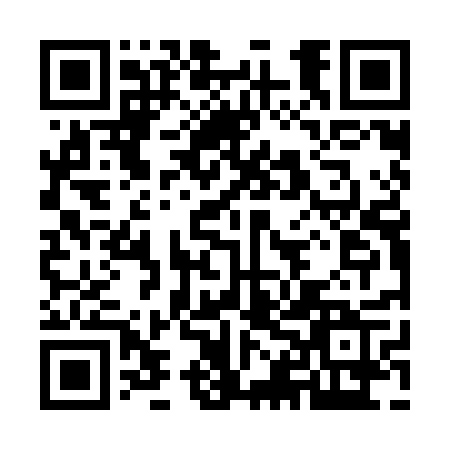 Prayer times for Tignish Corner, Prince Edward Island, CanadaMon 1 Apr 2024 - Tue 30 Apr 2024High Latitude Method: Angle Based RulePrayer Calculation Method: Islamic Society of North AmericaAsar Calculation Method: HanafiPrayer times provided by https://www.salahtimes.comDateDayFajrSunriseDhuhrAsrMaghribIsha1Mon5:286:541:205:497:469:132Tue5:266:521:205:507:489:153Wed5:236:501:195:517:499:164Thu5:216:481:195:527:509:185Fri5:196:461:195:537:529:206Sat5:176:451:185:547:539:217Sun5:146:431:185:557:549:238Mon5:126:411:185:567:569:259Tue5:106:391:185:567:579:2710Wed5:076:371:175:577:599:2811Thu5:056:351:175:588:009:3012Fri5:036:331:175:598:019:3213Sat5:016:311:176:008:039:3414Sun4:586:291:166:018:049:3515Mon4:566:271:166:028:059:3716Tue4:546:261:166:038:079:3917Wed4:526:241:166:048:089:4118Thu4:496:221:156:058:109:4319Fri4:476:201:156:068:119:4420Sat4:456:181:156:068:129:4621Sun4:426:171:156:078:149:4822Mon4:406:151:156:088:159:5023Tue4:386:131:146:098:169:5224Wed4:366:111:146:108:189:5425Thu4:336:101:146:118:199:5626Fri4:316:081:146:128:219:5827Sat4:296:061:146:128:2210:0028Sun4:276:051:146:138:2310:0229Mon4:256:031:136:148:2510:0330Tue4:226:011:136:158:2610:05